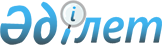 О внесении изменения и дополнения в приказ Министра сельского хозяйства Республики Казахстан от 30 марта 2015 года № 18-03/271а "Об утверждении нормативов в области охраны, воспроизводства и использования животного мира"Приказ Заместителя Премьер-Министра Республики Казахстан - Министра сельского хозяйства Республики Казахстан от 2 марта 2017 года № 94. Зарегистрирован в Министерстве юстиции Республики Казахстан 6 апреля 2017 года № 14986.
      ПРИКАЗЫВАЮ:
      1. В приказе Министра сельского хозяйства Республики Казахстан от 30 марта 2015 года № 18-03/271а "Об утверждении нормативов в области охраны, воспроизводства и использования животного мира" (зарегистрированный в Реестре государственной регистрации нормативных правовых актов № 11005, опубликованный 20 мая 2015 года в информационно-правовой системе "Әділет") следующее изменение и дополнение:
      пункт 1 изложить в следующей редакции:
      "1. Утвердить:
      1) нормативы оптимальной плотности видов копытных животных, являющихся объектами охоты, согласно приложению 1 к настоящему приказу;
      2) нормативы устойчивой численности видов животных, являющихся объектами охоты, согласно приложению 2 к настоящему приказу;
      3) нормативы изъятия видов животных, являющихся объектами охоты, согласно приложению 3 к настоящему приказу.";
      дополнить приложением 3, согласно приложению 1 к настоящему приказу.
      2. Комитету лесного хозяйства и животного мира Министерства сельского хозяйства Республики Казахстан в установленном законодательством порядке обеспечить: 
      1) государственную регистрацию настоящего приказа в Министерстве юстиции Республики Казахстан; 
      2) в течение десяти календарных дней со дня государственной регистрации настоящего приказа направление его копии в печатном и электронном виде на казахском и русском языках в Республиканское государственное предприятие на праве хозяйственного ведения "Республиканский центр правовой информации" для официального опубликования и включения в Эталонный контрольный банк нормативных правовых актов Республики Казахстан; 
      3) в течение десяти календарных дней после государственной регистрации настоящего приказа направление его копии на официальное опубликование в периодические печатные издания; 
      4) размещение настоящего приказа на интернет-ресурсе Министерства сельского хозяйства Республики Казахстан.
      3. Настоящий приказ вводится в действие по истечении десяти календарных дней после дня его первого официального опубликования.
      "СОГЛАСОВАН"
Министр финансов
Республики Казахстан
______________ Б. Султанов
от "____"__________ 2017 года Нормативы изъятия видов животных, являющихся объектами охоты
					© 2012. РГП на ПХВ «Институт законодательства и правовой информации Республики Казахстан» Министерства юстиции Республики Казахстан
				
      Заместитель Премьер-Министра
Республики Казахстан –
Министр сельского хозяйства
Республики Казахстан

А. Мырзахметов
Приложение 1 к приказу
Заместителя Премьер-Министра
Республики Казахстан-
Министра сельского хозяйства
Республики Казахстан
от 2 марта 2017 года № 94Приложение 3 к приказу
Министра сельского хозяйства
Республики Казахстан
от 30 марта 2015 года № 18-03/271а
№
Виды животных, являющихся объектами охоты
Нормативы изъятия (%)
в том числе по полу и возрасту
1
2
3
4
1
Лось (Alces alces)
10
Самцов 30 %, самок 20 %, сеголетков 50 %
2
Марал, асканийский олень (Cervus elaphus)
10
Самцов 30 %, самок 20 %, сеголетков 50 %
3
Сибирская косуля (Capreolus pygargus)
15
Самцов 30 %, самок 20 %, сеголетков 50 %
4
Сибирский горный козел (Сарrа sibirica)
10
Самцов 30 %, самок 20 %, сеголетков 50 %
5
Кабан (Sus scrofa)
40
Самцов 30 %, самок 10 %, подсвинков 60 %
6
Кабарга (Moschus moschiferus)
10
Самцов 30 %, самок 30 %, сеголетков 40 %
7
Бурый медведь (Ursus arctos), кроме тяньшанского
6
Самцов 50 %, самок 50 % (включая весеннюю охоту не более 25 % от общего лимита)
8
Заяц русак (Lepus europaeus), беляк (Lepus timidus), толай, или песчаник (Lepus tolai)
45
9
Байбак или степной сурок (Marmota bobac), серый или алтайско-тяньшанский сурок (Marmota baibacina), длиннохвостый или красный сурок (Marmota caudata)
20
10
Желтый суслик (Spermophilus fulvus)
25
11
Обыкновенная белка (Sciurus vulgaris)
50
12
Ондатра (Ondatra zibethicus)
50
13
Речной бобр (Castor fiber)
20
14
Енотовидная собака (Nyctereutes procyonoides)
50
15
Лисица (Vulpes vulpes)
50
16
Корсак (Vulpes corsac)
30
17
Барсук (Meles meles)
20
18
Росомаха (Gulo gulo)
10
19
Выдра (Lutra lutra), кроме среднеазиатской
10
20
Соболь (Martes zibellina)
20
21
Степной хорек (Mustela eversmanni)
25
22
Горностай (Mustela erminea)
25
23
Солонгой (Mustela altaica)
25
24
Ласка (Mustela nivalis)
25
25
Колонок (Mustela sibirica)
25
26
Американская норка (Mustela vison)
25
27
Рысь (Lynx lynx), кроме туркестанской
20
28
Серый гусь (Anser anser), белолобый гусь (Anser albifrons), гуменник (Anser fabalis), черная казарка (Branta bernicla)
15
29
Вяхирь (Columba palumbus), клинтух (Columba oenas), сизый голубь (Columba Livia), скалистый голубь (Columba rupestris), обыкновенная горлица (Streptopeliaturtur), большая горлица (Streptopelia orientalis)
20,0
30
Утка огарь (Tadorna ferruginea), пеганка (Tadorna tadorna), кряква (Anas plathyrinchos), чирок-свистунок (Anas crecca), серая утка (Anas strepera), свиязь (Anas penelope), шилохвость (Anas acuta), чирок-трескунок (Anas querquedula), широконоска (Anas clypeata), красноносый нырок (Netta rufina), красноголовая чернеть (Aythya ferina), хохлатая чернеть (Aythya fuligula), морская чернеть (Aythya marila), морянка (Clangula hyemalis), обыкновенный гоголь (Bucephalaclangula), синьга (Melanittanigra), луток (Mergusalbellus), длинноносый крохаль (Mergus serrator), большой крохаль (Mergus merganser), клоктун (Anas formosa), гага гребенушка (Somateria spectabilis)
15 (включая весеннюю охоту на селезней не более 5 % от общего лимита)
30-1
Утка кряква (Anas plathyrinchos), чирок-свистунок (Anas crecca), шилохвость (Anas acuta), чирок-трескунок (Anas querquedula), широконоска (Anas clypeata), красноносый нырок (Netta rufina), красноголовая чернеть (Aythya ferina), хохлатая чернеть (Aythya fuligula)
на весеннюю охоту на селезней не более 50 % от общего количества местных селезней (остающихся на гнездование
31
Гагара краснозобая (Gavia stellata), чернозобая (Gavia arctica)
3,5
32
Лысуха (Fulica atra)
11,5
33
Чибис (Vanellus vanellus), турухтан (Phylomachus pugnax), гаршнеп (Lymnocryptes minimus), бекас (Gallinago gallinago), лесной дупель (Gallinago megala), азиатский бекас (Gallinago stenura), горный дупель (Gallinago solitaria), дупель (Gallinago media), вальдшнеп (Scolopax rusticola), большой кроншнеп Numenius arquata), средний кроншнеп (Numenius phaeopus), большой веретенник (Limosa limosa), малый веретенник (Limosa lapponica)
3,5
34
Куропатка белая (Lagopus lagopus), тундряная (Lagopus mutus), серая (Perdix perdix), бородатая (Perdix dauurica), пустынная (Ammoperdix griseogularis)
20,0
35
Тетерев (Lyrurus tetrix)
15,0
36
Глухарь (Tetrax urogallus)
5,0
37
Рябчик (Tetrastes bonasia)
12,0
38
Гималайский улар (Tetraogallus himalayensis)
15,0
39
Кеклик (Alectoris chukar)
25,0
40
Перепел (Coturnix coturnix)
15,0
41
Фазан (Phasianus colchicus)
24,0